第1１回　木場潟俳句会俳句作品募集１　テーマ　「木場潟の四季」　木場潟の自然を詠み込んだ俳句２　部　門　第一部：一般(高校生以上)　　第二部：小中学生３　締切り　令和４年９月５日(月)４　応募方法　①　未発表の句　1人2句迄とします。　　　　　　　②　応募用紙にすべて記入し、下記の応募先まで郵送、ファックス、メール若しく持参ください。　　　　　　　③　応募代は、無料です。５　表　彰　　①　各部ごとに最優秀賞1点、優秀賞3点、佳作5点、選者特選5点　　　　　　　②　令和４年１０月表彰予定６　その他　　①　応募作品の返却は原則行いません。　　　　　　　②　入選作品等は公園センター(メダカハウス内)に展示します。　　　　　　　③　入選作品は、公園協会広報に無償で使用できるものとします。７　お問合せ・応募先　　　　　　　公益財団法人　木場潟公園協会　　　　　　　〒923-0844　小松市三谷町ら之部58　　　　　　　電話：0761-43-3106　　FAX：0761-46-5445   　Mail：kanri@kibagata.com 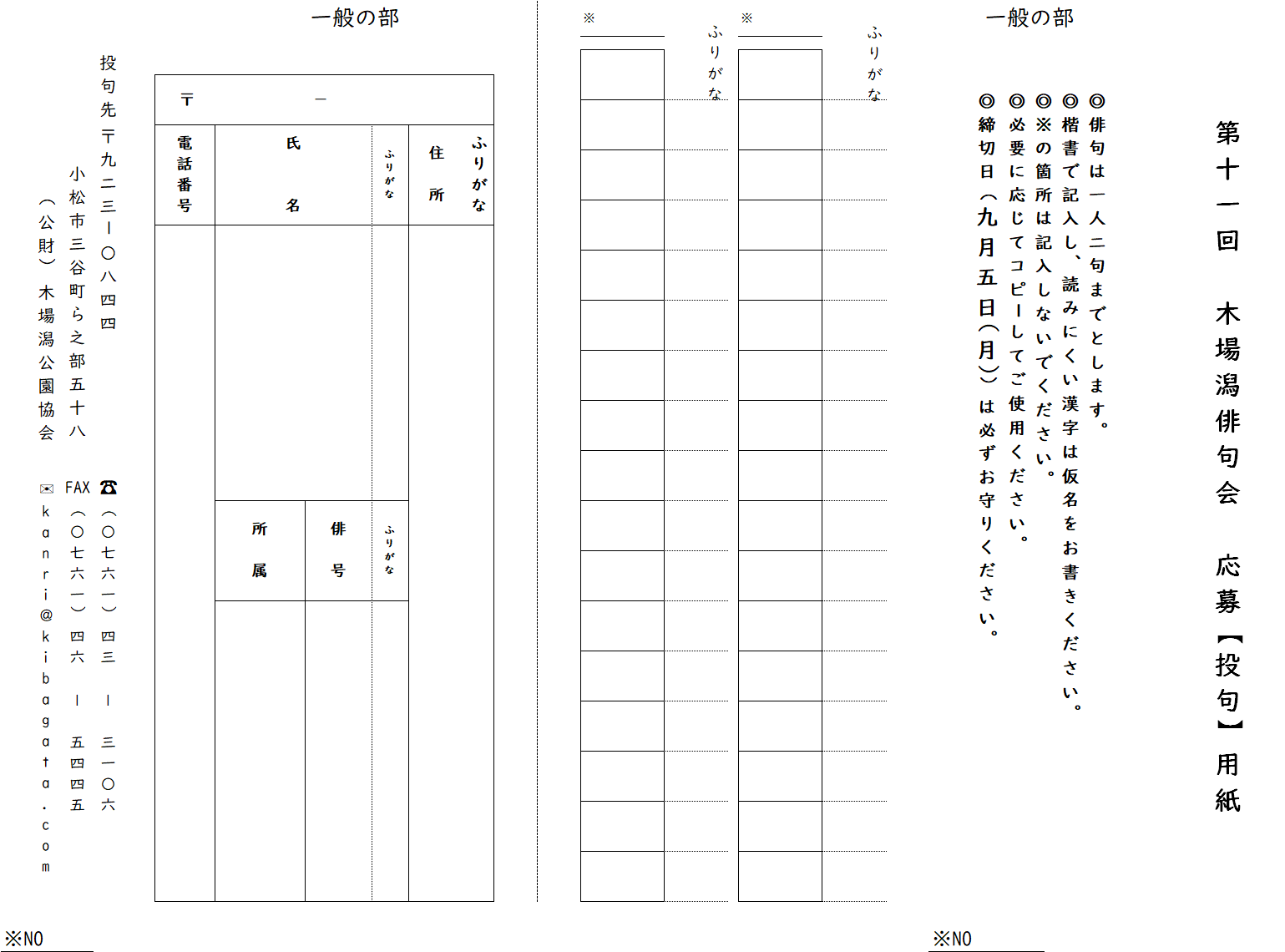 